ДОБРИЧКИ ОБЩИНСКИ СЪВЕТ, ГРАД ДОБРИЧ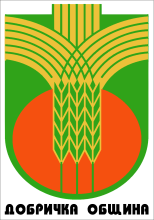 Ул.”Независимост” № 20, централа: 058/600 889; тел.: 058/603 119факс: 058/603 124; ел.поща: obshtinskisavet@dobrichka.bgСПРАВКАс  решения от проведено заседание на Добрички Общински съвет, град Добрич поПРОТОКОЛ № 10/ 24.04.2024г.ОТНОСНО: Принципно съгласие на Добрички общински съвет за кандидатстване на община Добричка по  процедура за предоставяне на безвъзмездна финансова помощ, чрез подбор на проектни предложения „Утвърждаване на интеркултурното образование чрез култура, наука и спорт“Внася: Соня ГеоргиеваКмет на община ДобричкаРЕШЕНИЕ 93На основание чл.21, ал.1, т.23 и ал.2 от Закон за местното самоуправление и местната администрация (ЗМСМА), във връзка с обявена процедура за предоставяне на безвъзмездна финансова помощ, чрез подбор на проектни предложения „Утвърждаване на интеркултурното образование чрез култура, наука и спорт“, Добрички общински съвет дава съгласие: Община Добричка да кандидатства по  процедура „Утвърждаване на интеркултурното образование чрез култура, наука и спорт“ с проектно предложение с наименование „Интеркултурно образование чрез култура, наука и спорт в община Добричка“. Възлага на Кмета на община Добричка последващи законови действия.С явно гласуване с 21 гласа  “за”, 0 -  “против”,  0 -  “въздържал се” – решението  се приема.ОТНОСНО: Осигуряване на временен безлихвен заем от бюджета на община Добричка за 2024 год.Внася: Соня ГеоргиеваКмет на община ДобричкаРЕШЕНИЕ 94На основание чл.21, ал.1, т.6 от Закона за местното самоуправление и местната администрация (ЗМСМА), чл. 104, ал.1, т.5 и ал.4, чл.126 от Закона за публични финанси, Добрички общински съвет, дава съгласие:1. Да се предостави Временен безлихвен заем в размер на 20 000,00 лева от общинския бюджет в сметката за Европейски средства на община Добричка за финансиране на разходи по Договор № BG 05SFPR002-2.002-0102-C01 от 03.04.2023г. за предоставяне на безвъзмездна финансова помощ по процедура BG05SFPR002-2.002 „Укрепване на общинския капацитет“, по оперативна Програма "Развитие на човешките ресурси" 2021-2027, Приоритетна ос „Социално включване и равни възможности“.2. Средствата (Временен безлихвен заем) ще бъдат възстановени по бюджетната сметка на общината след окончателното верифициране на разходите, но не по-късно от 31.12.2025г.3. Възлага на кмета на община Добричка последващи законови действия.С явно поименно гласуване с  21 гласа  “за”, 0 -  “против”,  0 -  “въздържал се” – решението  се приема.„За“- Георги Драгнев, Борислав Борисов, Мария Янакиева, Георги Коев, Гинка Христова, Йордан Йорданов, Маринела Балчева, Павел Костадинов, Анифе Карани, Ярослава Василева, Теодора Иванова, д-р Ердинч Хаджиев, Илдъз Юнус, Икбал Мариянов, Пламен Петров, Сибел Осман, Пламен Тодоров, Стефан Димов, Тихомир Колев, Петко Игнатов, инж. Диана Далакманска, „против“- няма, въздържал се”- нямаОТНОСНО: Промяна в Програмата за капиталови разходи по бюджета на община Добричка за 2024г.Внася: Соня ГеоргиеваКмет на Община Добричка РЕШЕНИЕ 95На основание чл. 21, ал. 1, т. 6 от Закона за местното самоуправление и местната администрация (ЗМСМА) и чл. 124 от Закона за публичните финанси, Добрички общински съвет дава съгласие:Да се извършат промени в капиталовата програма на Община Добричка за 2024 година, като се включат нови обекти и се извърши вътрешна компенсирана промяна във функция „Жилищно строителство, БКС“, както следва: „ Капиталов трансфер към „В И К- гр. Добрич“ за с. Пчелино      10 500 лв.;„ Капиталов трансфер към „В И К- гр. Добрич“ за с. Сливенци      2 500 лв.;„ Капиталов трансфер към „В И К – гр. Добрич“ за с. Смолница  40 000 лв.            1.4.   Да се прехвърли бюджетен кредит :От дейност „Други дейности по БКС“, параграф 1020 „Разходи за външни услуги“, в дейност „Водоснабдяване и канализация“, параграф 5500 „Капиталови трансфери“  общо 53 000 лв.Възлага на кмета на община Добричка последващи законови действия.С явно поименно гласуване с  21 гласа  “за”, 0 -  “против”,  0 -  “въздържал се” – решението  се приема.„За“- Георги Драгнев, Борислав Борисов, Мария Янакиева, Георги Коев, Гинка Христова, Йордан Йорданов, Маринела Балчева, Павел Костадинов, Анифе Карани, Ярослава Василева, Теодора Иванова, д-р Ердинч Хаджиев, Илдъз Юнус, Икбал Мариянов, Пламен Петров, Сибел Осман, Пламен Тодоров, Стефан Димов, Тихомир Колев, Петко Игнатов, инж. Диана Далакманска, „против“- няма, въздържал се”- нямаОТНОСНО: Доклади за осъществените читалищни дейности в Народните читалища на територията на община Добричка за 2023г. и годишни отчети за изразходваните за читалищната дейност средства за 2023г.Внасят: Председателите на читалищните настоятелстваот община ДобричкаРЕШЕНИЕ 96На основание чл.21, ал.1. т.23 от Закона за местното самоуправление и местната администрация, във връзка с чл.26а, ал.4 и ал.5 от Закона за Народните читалища, Добрички Общински съвет, приема за сведение предоставените доклади и отчети за осъществените читалищни дейности и изразходваните за читалищна дейност средства в народните читалища на територията на община Добричка за 2023година. С явно гласуване с 21 гласа  “за”, 0 -  “против”,  0 -  “въздържал се” – решението  се приема.ОТНОСНО: Откриване на младежки клуб в село Фелдфебел Денково за 2024г.Внася: Соня ГеоргиеваКмет на община ДобричкаРЕШЕНИЕ 97На основание чл. 21, ал. 1, т. 23 от Закона за местното самоуправление и местната администрация (ЗМСМА), Добрички общински съвет дава съгласиe да  се осигурят средства за издръжка на  младежкия клуб в рамките на шест месеца от бюджета на община Добричка за 2024 година в село Фелдфебел Денково с численост по 0,5 извънщатна бройка с размер на основната месечна работна заплата – 1/2 от минималната работна заплата и допълнително трудово възнаграждение в размер на 0,6 % за всяка година трудов стаж.С явно гласуване с 21 гласа  “за”, 0 -  “против”,  0 -  “въздържал се” – решението  се приема.ОТНОСНО: Информация за изпълнение на Програма на община Добричка за насърчаване използването на енергия от възобновяеми източнициВнася: Соня ГеоргиеваКмет на община ДобричкаРЕШЕНИЕ 98На основание чл.21, ал.1, т.24 от Закона за местното самоуправление и местната администрация Добрички общински съвет приема за сведение информация за изпълнение на Програма на община Добричка за насърчаване използването на енергия от възобновяеми и биогорива през 2023 година.С явно гласуване с 21 гласа  “за”, 0 -  “против”,  0 -  “въздържал се” – решението  се приема.ОТНОСНО: Приемане на Дългосрочна програма за насърчаване използването на енергия от възобновяеми източници в Община Добричка 2024 – 2034г. Внася: Соня ГеоргиеваКмет на община ДобричкаРЕШЕНИЕ 99На основание чл. 21, ал. 1, т. 12 от Закона за местното самоуправление и местната администрация и чл. 10, ал. 1 от Закона за енергията от възобновяеми източници, Добрички общински съвет приема: Дългосрочна програма за насърчаване използването на енергия от възобновяеми източници в община Добричка 2024-2034г.;Възлага на Кмета на Община Добричка последващи, съгласно Закона действия.С явно гласуване с 21 гласа  “за”, 0 -  “против”,  0 -  “въздържал се” – решението  се приема.ОТНОСНО: Актуализация на годишната програма за управление и разпореждане с общинско имущество и прекратяване на съсобственост в имот по плана на с.Бранище, община ДобричкаВнася: Соня ГеоргиеваКмет на община ДобричкаРЕШЕНИЕ 100І. На основание чл.21, ал.1, т.8 от Закона за местното самоуправление и местната администрация, чл.8, ал.9 от Закона за общинската собственост и чл.5, ал.1 от Наредба №4 за реда за придобиване, управление и разпореждане с общинско имущество, Добрички общински съвет дава съгласие за актуализация на Програмата за управление и разпореждане с имотите - общинска собственост, приета с Решение № 44 от 31.01.2024г., както следва: В Приложение 2.2 да се допълни следния имот:- с. Бранище, община Добричка – идеална част с площ 189,50 кв.м от УПИ XIV, пл.№ 24 в кв.2 с обща площ 1270 кв.м и приходи в размер на 5204,00 лв. /пет хиляди двеста и четири лева/ без ДДС.II. На основание чл. 21, ал.1, т.8 от Закона за местното самоуправление и местната администрация, чл.36, ал.1, т.2 и чл.41, ал.2 от Закона за общинската собственост, във връзка с чл.62, ал.1, т.3 и чл.57 от Наредба №4 за реда за придобиване, управление и разпореждане с общинско имущество, Добрички общински съвет дава съгласие да се прекрати съсобствеността между община Добричка и Боряна Георгиева Стефанова, чрез продажба на частта, собственост на общината:- идеална част с площ площ 189,50 кв.м от УПИ XIV, пл.№ 24 в кв.2 по плана на с. Бранище, община Добричка с обща площ 1270 кв.м и определя пазарна цена на стойност 5204,00 лв. /пет хиляди двеста и четири лева/ без ДДС, надхвърляща по размера си данъчната оценка в размер на 453,70 лв. /четиристотин петдесет и три лева и 70 ст./III. Съгласно чл.52, ал.5, т.1 от Закона за местното самоуправление и местната администрация, 30/тридесет/ на сто от постъпленията от продажбата да се използват за финансиране на изграждането, за основен и текущ ремонт на социална и техническа инфраструктура в с.Бранище, общ.Добричка.IV. Възлага на Кмета на община Добричка, град Добрич последващи законови действия. С явно поименно гласуване с  21 гласа  “за”, 0 -  “против”,  0 -  “въздържал се” – решението  се приема. „За“- Георги Драгнев, Борислав Борисов, Мария Янакиева, Георги Коев, Гинка Христова, Йордан Йорданов, Маринела Балчева, Павел Костадинов, Анифе Карани, Ярослава Василева, Теодора Иванова, д-р Ердинч Хаджиев, Илдъз Юнус, Икбал Мариянов, Пламен Петров, Сибел Осман, Пламен Тодоров, Стефан Димов, Тихомир Колев, Петко Игнатов, инж. Диана Далакманска, „против“- няма, въздържал се”- нямаОТНОСНО: Актуализация на програмата за управление и разпореждане с имотите - общинска собственост и продажба на УПИ IV-общ., кв.45  на собственика на законно построена сградa в с.Овчарово, община Добричка Внася: Соня ГеоргиеваКмет на община ДобричкаРЕШЕНИЕ 101І. На основание чл.21, ал.1, т.8 от Законa за местното самоуправление и местната администрация, чл.8, ал.9 от Закона за общинската собственост  и чл.5, ал.1 от Наредба №4 за реда за придобиване, управление и разпореждане с общинското имущество, Добрички общински съвет дава съгласие за актуализация на Програмата за управление и разпореждане с общинска собственост приета с Решение № 44/31.01.2024г., както следва: 	1. В Приложение 2.3, се допълва следния имот:	-с. Овчарово, община Добричка, УПИ IV-общ. в кв.45 с площ 1050 кв.м и очаквани приходи в размер на 7946,00лв. /седем хиляди деветстотин  четиридесет и шест лева/  ІІ. На основание, чл.21, ал.1, т.8 от Законa за местното самоуправление и местната администрация, чл.41, ал.2  и  чл.35, ал.3 от Закона за общинската собственост и  чл. 56, ал. 1 от Наредба №4 за реда за придобиване, управление и разпореждане с общинско имущество, Добрички общински съвет дава съгласие да се извърши продажба без провеждане на търг или конкурс на застроен урегулиран поземлен имот с площ 1050 кв.м. - УПИ IV-общ., кв.45 по плана на с. Oвчарово, община Добричка, на Савина Стелиянова с адрес гр.Добрич - собственик на масивна двуетажна  сграда построена в имота и определя пазарна цена в  размер  на 7946,00лв. / седем хиляди деветстотин  четиридесет и шест лева/ без включен ДДС.III. Съгласно чл.52, ал.5, т.1 от Закона за местното самоуправление и местната администрация, 30/тридесет/ на сто от постъпленията от продажбата да се използват за финансиране на изграждането, за основен и текущ ремонт на социална и техническа инфраструктура в с.Овчарово, общ.Добричка.ІV. Възлага на Кмета на общината последващите законови действия. С явно поименно гласуване с  21 гласа  “за”, 0 -  “против”,  0 -  “въздържал се” – решението  се приема.„За“- Георги Драгнев, Борислав Борисов, Мария Янакиева, Георги Коев, Гинка Христова, Йордан Йорданов, Маринела Балчева, Павел Костадинов, Анифе Карани, Ярослава Василева, Теодора Иванова, д-р Ердинч Хаджиев, Илдъз Юнус, Икбал Мариянов, Пламен Петров, Сибел Осман, Пламен Тодоров, Стефан Димов, Тихомир Колев, Петко Игнатов, инж. Диана Далакманска, „против“- няма, въздържал се”- нямаОТНОСНО: Актуализация на годишната програма за управление и разпореждане с общинска собственост и продажба на имот - частна общинска собственост, по плана на с.Методиево, община ДобричкаВнася: Соня ГеоргиеваКмет на община ДобричкаРЕШЕНИЕ 102І. На основание чл.21, ал.1, т.8 от Законa за местното самоуправление и местната администрация , чл.8, aл.9 от Закона за общинската собственост  и чл.5, ал.1 и чл.55, ал.1 от Наредба №4 за реда за придобиване, управление и разпореждане с общинско имущество на Добрички общински съвет, Добрички общински съвет дава съгласие за актуализация на Програмата за управление и разпореждане с общинска собственост приета с Решение № 44/31.01.2024г., както следва: 	 В Приложение 2.1, се допълва следния имот:	- с. Методиево, община Добричка, УПИ IX, пл.№ 119, квартал 18 с площ 1200 кв.м и очаквани приходи в размер на 8 191,00 лв. /осем хиляди сто деветдесет и един лева / без ДДС.ІІ. На основание чл.21, ал.1, т. 8 от Законa за местното самоуправление и местната администрация, чл.35, ал.1 и чл.41, ал.2 от Закона за общинската собственост, чл.50, ал.1 и чл.55, ал.1 от Наредба №4 за реда за придобиване, управление и разпореждане с общинско имущество на Добрички общински съвет, Добрички общински съвет дава съгласие да се извърши продажба на УПИ IХ, пл.№ 119, квартал 18 с площ 1200 кв.м по плана на с. Методиево, община Добричка, чрез провеждане на публичен търг с тайно наддаване при условията и по реда на Наредба №4 на Добрички общински съвет и определя начална тръжна цена за имота 8 191,00 лв. /осем хиляди сто деветдесет и един лева / без ДДС, надхвърляща по размера си данъчната.ІІІ. Съгласно чл.52, ал.5, т.1 от ЗМСМА, 30 на сто от постъпленията от продажбата да се използват за финансиране на изграждането, за основен и текущ ремонт на социална и техническа инфраструктура в с. Методиево, общ.Добричка IV.Възлага на кмета на община Добричка последващите, съгласно закона действия.С явно поименно гласуване с  21 гласа  “за”, 0 -  “против”,  0 -  “въздържал се” – решението  се приема.„За“- Георги Драгнев, Борислав Борисов, Мария Янакиева, Георги Коев, Гинка Христова, Йордан Йорданов, Маринела Балчева, Павел Костадинов, Анифе Карани, Ярослава Василева, Теодора Иванова, д-р Ердинч Хаджиев, Илдъз Юнус, Икбал Мариянов, Пламен Петров, Сибел Осман, Пламен Тодоров, Стефан Димов, Тихомир Колев, Петко Игнатов, инж. Диана Далакманска, „против“- няма, въздържал се”- нямаОТНОСНО: Актуализация на годишната програма за управление и разпореждане с общинско имущество за 2024г. и отдаване под наем на обект и общински земеделски земи, включени в строителните граници на населените места в община ДобричкаВнася: Соня ГеоргиеваКмет на община ДобричкаРЕШЕНИЕ 103I. На основание чл. 21, ал.1, т.8 от Законa за местното самоуправление и местната администрация, чл.8, ал.9 от Закона за общинската собственост, във връзка с чл.5, ал.1 от Наредба №4 за реда за придобиване, управление и разпореждане с общинското имущество на Добрички общински съвет, Добрички общински съвет дава съгласие да бъде актуализирана Програмата за управление и разпореждане с общинско имущество за 2024г., приета с Решение №44/31.01.2024г., както следва: В т.1.9 Имоти – сгради и помещения за отдаване под наем за срок от 5 /пет/ години:Очакваният приход е в размер на 68 лв. /шестдесет и осем лева/, определен съгласно Приложение №1, т. IV, от Наредба №4 на Добрички общински съвет. В т.1.4 Имоти – земеделска земя в границите на населените места /УПИ/ за отдаване под наем за срок от 5/пет/ стопански годиниОчакваният приход е в размер на 210 лв. /двеста и десет лева/, определен съгласно Приложение №1, т.II, от Наредба №4 на Добрички общински съвет.II. На основание чл. 21, ал.1, т.8 от Законa за местното самоуправление и местната администрация, чл.33, ал.1, ал.2 и ал.3 от Наредба №4 за реда за придобиване, управление и разпореждане с общинското имущество на Добрички общински съвет, Добрички общински съвет определя за отдаване под наем чрез публичен търг с тайно наддаване, проведен по реда и условията на Наредба №4, за срок от 5/пет/ години, както следва:- Имоти – сгради и помещения за отдаване под наем за срок от 5 /пет/ години:- Имоти – земеделска земя в границите на населените места /УПИ/ за отдаване под наем за срок от 5/пет/ стопански годиниIII. Съгласно чл.52, ал.5, т.2 от Закона за местното самоуправление и местната администрация, 30 /тридесет/ на сто от постъпленията от наем на имотите, да се използват за изпълнение на дейности от местно значение в съответното населено място.IV. Възлага на кмета на община Добричка, последващите законови действия.С явно поименно гласуване с  21 гласа  “за”, 0 -  “против”,  0 -  “въздържал се” – решението  се приема.„За“- Георги Драгнев, Борислав Борисов, Мария Янакиева, Георги Коев, Гинка Христова, Йордан Йорданов, Маринела Балчева, Павел Костадинов, Анифе Карани, Ярослава Василева, Теодора Иванова, д-р Ердинч Хаджиев, Илдъз Юнус, Икбал Мариянов, Пламен Петров, Сибел Осман, Пламен Тодоров, Стефан Димов, Тихомир Колев, Петко Игнатов, инж. Диана Далакманска, „против“- няма, въздържал се”- нямаОТНОСНО: Актуализация на годишната програма за управление и разпореждане с общинско имущество и прекратяване на съсобственост в имот по плана на с. Гешаново, община ДобричкаВнася: Соня ГеоргиеваКмет на община ДобричкаРЕШЕНИЕ 104І. На основание чл.21, ал.1, т.8 от Закона за местното самоуправление и местната администрация, чл.8, ал.9 от Закона за общинската собственост и чл.5, ал.1 от Наредба №4 за реда за придобиване, управление и разпореждане с общинско имущество, Добрички общински съвет дава съгласие за актуализация на Програмата за управление и разпореждане с имотите - общинска собственост, приета с Решение №44 от 31.01.2024г., както следва: В Приложение 2.2 да се допълни следния имот:- с. Гешаново, община Добричка – идеална част с площ 190 кв.м от урегулиран поземлен имот /УПИ/ Х, пл.№177 в квартал 19 с обща площ 1525 кв.м и очаквани приходи в размер на 628,00 лв. /шестстотин двадесет и осем лева/ без ДДС.II. На основание чл. 21, ал.1, т.8 от Закона за местното самоуправление и местната администрация, чл.36, ал.1, т.2 и чл.41, ал.2 от Закона за общинската собственост, във връзка с чл.62, ал.1, т.3 и чл.57 от Наредба №4 за реда за придобиване, управление и разпореждане с общинско имущество, Добрички общински съвет дава съгласие да се прекрати съсобствеността между община Добричка и Иван Чобанов от гр.Добрич, чрез продажба на частта, собственост на общината:- идеална част с площ площ 190 кв.м от УПИ Х, пл.№177 в квартал 19 по плана на с. Гешаново, община Добричка с обща площ 1525 кв.м и определя пазарна цена на стойност 628,00 лв. /шестстотин двадесет и осем лева/ без ДДС, надхвърляща по размера си данъчната оценка в размер на 433,20 лв./четиристотин тридесет и три лева и 20 ст./.III. Съгласно чл.52, ал.5, т.1 от Закона за местното самоуправление и местната администрация, 30/тридесет/ на сто от постъпленията от продажбата да се използват за финансиране на изграждането, за основен и текущ ремонт на социална и техническа инфраструктура в с.Гешаново, общ.Добричка.IV. Възлага на Кмета на община Добричка, град Добрич последващи законови действия. С явно поименно гласуване с  21 гласа  “за”, 0 -  “против”,  0 -  “въздържал се” – решението  се приема.„За“- Георги Драгнев, Борислав Борисов, Мария Янакиева, Георги Коев, Гинка Христова, Йордан Йорданов, Маринела Балчева, Павел Костадинов, Анифе Карани, Ярослава Василева, Теодора Иванова, д-р Ердинч Хаджиев, Илдъз Юнус, Икбал Мариянов, Пламен Петров, Сибел Осман, Пламен Тодоров, Стефан Димов, Тихомир Колев, Петко Игнатов, инж. Диана Далакманска, „против“- няма, въздържал се”- нямаОТНОСНО: Актуализация на годишната програма за управление и разпореждане с общинско имущество и прекратяване на съсобственост в имот по плана на с. Батово, община ДобричкаВнася: Соня ГеоргиеваКмет на община ДобричкаРЕШЕНИЕ 105І. На основание чл.21, ал.1, т.8 от Закона за местното самоуправление и местната администрация, чл.8, ал.9 от Закона за общинската собственост и чл.5, ал.1 от Наредба №4 за реда за придобиване, управление и разпореждане с общинско имущество, Добрички общински съвет дава съгласие за актуализация на Програмата за управление и разпореждане с имотите - общинска собственост, приета с Решение №44 от 31.01.2024г., както следва: В Приложение 2.2 да се допълни следния имот:- с. Батово, община Добричка – идеална част с площ 340 кв.м от урегулиран поземлен имот /УПИ/ Х, пл.№145 в квартал 12 с обща площ 1230 кв.м и очаквани приходи в размер на 3630,00 лв. /три хиляди шестстотин и тридесет лева/ без ДДС.II. На основание чл. 21, ал.1, т.8 от Закона за местното самоуправление и местната администрация, чл.36, ал.1, т.2 и чл.41, ал.2 от Закона за общинската собственост, във връзка с чл.62, ал.1, т.3, ал.3 и чл.57 от Наредба №4 за реда за придобиване, управление и разпореждане с общинско имущество, Добрички общински съвет дава съгласие да се прекрати съсобствеността между община Добричка и Даниел Димитров Илиев и Ясен Николов Минчев, чрез продажба на частта, собственост на общината:- идеална част с площ площ 340 кв.м от УПИ Х, пл.№145 в квартал 12 по плана на с. Батово, община Добричка с обща площ 1230 кв.м и определя пазарна цена в размер на 3630,00 лв. /три хиляди шестстотин и тридесет лева/ без ДДС, надхвърляща по размера си данъчната оценка в размер на 775,20 лв./ седемстотин седемдесет и пет лева и 20 ст/.III. Съгласно чл.52, ал.5, т.1 от Закона за местното самоуправление и местната администрация, 30/тридесет/ на сто от постъпленията от продажбата да се използват за финансиране на изграждането, за основен и текущ ремонт на социална и техническа инфраструктура в с.Батово, общ.Добричка.IV. Възлага на Кмета на община Добричка, град Добрич последващи законови действия. С явно поименно гласуване с  21 гласа  “за”, 0 -  “против”,  0 -  “въздържал се” – решението  се приема.„За“- Георги Драгнев, Борислав Борисов, Мария Янакиева, Георги Коев, Гинка Христова, Йордан Йорданов, Маринела Балчева, Павел Костадинов, Анифе Карани, Ярослава Василева, Теодора Иванова, д-р Ердинч Хаджиев, Илдъз Юнус, Икбал Мариянов, Пламен Петров, Сибел Осман, Пламен Тодоров, Стефан Димов, Тихомир Колев, Петко Игнатов, инж. Диана Далакманска, „против“- няма, въздържал се”- нямаОТНОСНО: Поправка в решение № 1086 по протокол № 62 от заседание на Добрички общински съвет, проведено на 26.07.2023г.Внася: Соня ГеоргиеваКмет на община ДобричкаРЕШЕНИЕ 1061.На основание чл. 62, ал.2 от Административнопроцесуалния кодекс и чл.21, ал. 1, т. 8 от Закона за местното самоуправление и местната администрация, Добрички общински съвет поправя допусната в решение № 1086 по протокол № 62 от заседание на Добрички общински съвет, проведено на 26.07.2023г., очевидна фактическа грешка в изписването на номера на урегулирания поземлен имот, като в т. I на ред осми и в т.II на ред пети текста “УПИ I” да не се чете, да се чете „УПИ III“.2.Възлага на кмета на общината последващи законови действия.С явно поименно гласуване с  21 гласа  “за”, 0 -  “против”,  0 -  “въздържал се” – решението  се приема.„За“- Георги Драгнев, Борислав Борисов, Мария Янакиева, Георги Коев, Гинка Христова, Йордан Йорданов, Маринела Балчева, Павел Костадинов, Анифе Карани, Ярослава Василева, Теодора Иванова, д-р Ердинч Хаджиев, Илдъз Юнус, Икбал Мариянов, Пламен Петров, Сибел Осман, Пламен Тодоров, Стефан Димов, Тихомир Колев, Петко Игнатов, инж. Диана Далакманска, „против“- няма, въздържал се”- нямаОТНОСНО: Одобряване на Подробен устройствен план (ПУП) – Парцеларен план (ПП) за елементите на техническата инфраструктура – линеен обект извън границите на урбанизираните територии за обект: „Външно захранване 20 киловолт (kV) на фотоволтаична електрическа централа с мощност 4999,4 киловат-пик kWp и 5 броя Бетонна комплектна трансформаторна подстанция (БКТП) 20/0,4 киловолт (kV) 1000 киловолтампера (kVA) в Поземлен имот (ПИ) 14862.61.70, с.Гешаново, община Добричка“Внася: Соня ГеоргиеваКмет на община ДобричкаРЕШЕНИЕ 107На основание чл.21 ал.1, т.11 от Закона за местното самопуправление и местната администрация (ЗМСМА) във връзка с чл.129, ал.1 от Закона за утройство на територията (ЗУТ), Добрички общински съвет одобрява Подробен устройствен план (ПУП) – Парцеларен план (ПП) за елементите на техническата инфраструктура – линеен обект извън границите на урбанизираните територии за обект „Външно захранване 20 kV на фотоволтаична електрическа централа с мощност 4999,4 (kWp) и 5 броя БКТП 20/0,4 kV 1000 kVA в Поземлен имот (ПИ) 14862.61.70, с. Гешаново, Община Добричка.“С явно гласуване с  21 гласа  “за”, 0 -  “против”,  0 -  “въздържал се” – решението  се приема.ГЕОРГИ КОЕВПредседател на Добрички общински съвет№ по редКметство, наместничество / Обект - помещения, терениПлощ в кв.м.1с.БдинциПомещение  в сграда /читалище, кметство/ на 1-ви етаж, построена в УПИ V, кв.47 А- публична общинска собственост - за магазин25Терен за поставяне на автомат за топли напитки пред сграда /читалище, кметство/, построена в УПИ V, кв.47А – публична общинска собственост3№ по редНаселено мястоУПИ, кв.Площ /дка/12341ОдърциУПИ VI-общ. кв.181,250УПИ VII-общ. кв.181,250УПИ VIII-общ, кв.18 1,250№ по редКметство, наместничество / Обект - помещения, терениПлощ в кв.м.Начална месечна тръжна цена в лева без ДДС1с.БдинциПомещение  в сграда /читалище, кметство/ на 1-ви етаж, построена в УПИ V, кв.47 А- публична общинска собственост - за магазин2538Терен за поставяне на автомат за топли напитки пред сграда /читалище, кметство/, построена в УПИ V, кв.47А – публична общинска собственост330№ по редНаселено мястоУПИ, кв.Площ /дка/Начална годишна тръжна цена в лева без ДДС1ОдърциУПИ VI-общ. кв.181,25070УПИ VII-общ. кв.181,25070УПИ VIII-общ, кв.18 1,25070